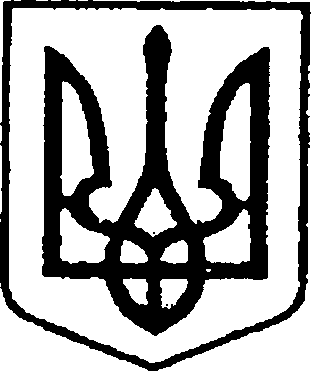 УКРАЇНАЧЕРНІГІВСЬКА ОБЛАСТЬН І Ж И Н С Ь К А    М І С Ь К А    Р А Д АВ И К О Н А В Ч И Й    К О М І Т Е ТР І Ш Е Н Н Я07 грудня 2023 року	                     м. Ніжин	                                        № 559Про відзначення з нагодиДня місцевого самоврядуванняВідповідно до статей 40, 42, 53, 59 Закону України «Про місцеве самоврядування в Україні», рішення Ніжинської міської ради Чернігівської області «Про внесення змін до рішення Ніжинської міської ради                            від 03 травня 2017 року № 27-23/2017 «Про затвердження Положень                  про Почесну грамоту, Грамоту та Подяку виконавчого комітету Ніжинської міської ради» від 02.02.2018 р. № 18-35/2018, Регламенту виконавчого комітету Ніжинської міської ради Чернігівської області VІІI скликання, затвердженого рішенням Ніжинської міської ради Чернігівської області VІІI скликання від 24.12.2020 р. № 27-4/2020, розглянувши клопотання  начальника Фінансового управління Ніжинської міської ради Людмили Писаренко, начальника відділу економіки Геннадія Тараненка, заступника начальника Управління житлово-комунального господарства та будівництва Світлани Сіренко, начальника Управління комунального майна та земельних відносин Ніжинської міської ради Ірини Онокало, заступника міського голови з питань діяльності виконавчих органів ради Ірини Грозенко, виконавчий комітет Ніжинської міської ради вирішив:1. Нагородити Почесною грамотою виконавчого комітету Ніжинської міської ради за віддану працю, високий професіоналізм та з нагоди відзначення професійного свята – Дня місцевого самоврядування:1.1. БАЗИК Тамару Василівну, заступника начальника відділу бухгалтерського обліку та звітності-головного бухгалтера Фінансового управління Ніжинської міської ради;1.2. ШОВКУН Світлану Петрівну – головного спеціаліста-економіста бюджетного відділу Фінансового управління Ніжинської міської ради.2. Нагородити Грамотою виконавчого комітету Ніжинської міської ради за сумлінне виконання службових обов’язків, високий професіоналізм та з нагоди відзначення професійного свята – Дня місцевого самоврядування:2.1. ДВОРНИК Оксану Михайлівну, головного спеціаліста-економіста бюджетного відділу Фінансового управління Ніжинської міської ради;2.2. ДІДІЧЕНКО Оксану Олександрівну, головного спеціаліста сектору розвитку підприємництва, споживчого ринку та захисту прав споживачів відділу економіки виконавчого комітету Ніжинської міської ради;2.3. КЛИМЧЕНКО Вікторію Євгеніївну, головного спеціаліста-економіста відділу фінансування підприємств комунальної власності та видатків розвитку  Фінансового управління Ніжинської міської ради;2.4. ПРОТЧЕНКО Тетяну Василівну, головного спеціаліста фінансово-господарського відділу Управління житлово-комунального господарства та будівництва Ніжинської міської ради.3. Оголосити Подяки виконавчого комітету Ніжинської міської ради                   за особистий внесок у розвиток місцевого самоврядування, активну громадську позицію, високий професіоналізм, зразкове виконання службових обов’язків та з нагоди професійного свята – Дня місцевого самоврядування:3.1. БОЙКО Інні Миколаївні, головному спеціалісту-економісту відділу доходів бюджету Фінансового управління Ніжинської міської ради;3.2. ГУТОРЦІ Катерині Олександрівні, головному спеціалісту відділу міжнародних зв’язків та інвестиційної діяльності виконавчого комітету Ніжинської міської ради;3.3. ЗАБОЛОТНЬОМУ Руслану Володимировичу, головному спеціалісту відділу транспорту та зв’язку Управління житлово-комунального господарства та будівництва Ніжинської міської ради;3.4. КУДЛАЙ Лілії Василівні, головному спеціалісту відділу бухгалтерського обліку, звітності та правового забезпечення Управління комунального майна та земельних відносин Ніжинської міської ради;3.5. МІСАН Валентині Миколаївні, начальнику відділу бухгалтерського обліку, звітності та правового забезпечення Управління комунального майна та земельних відносин Ніжинської міської ради;3.6. ОВЧАРЕНКУ Ігорю Юрійовичу, начальнику відділу з питань надзвичайних ситуацій, цивільного захисту населення, оборонної та  мобілізаційної роботи виконавчого комітету Ніжинської міської ради;3.7. ОНОКАЛО Ірині Анатоліївні, начальнику Управління комунального майна та земельних відносин Ніжинської міської ради;3.8. ОЛІЙНИК Ірині Володимирівні, начальнику відділу земельних відносин Управління комунального майна та земельних відносин Ніжинської міської ради;3.9. СОЛДАТОВІЙ Наталії Іванівні, головному спеціалісту сектору економічного аналізу відділу економіки виконавчого комітету Ніжинської міської ради;3.10. ЧЕРНЕТІ Олені Олексіївні, начальнику відділу комунального майна Управління комунального майна та земельних відносин Ніжинської міської ради.4. Начальнику сектору з питань кадрової політики відділу юридично-кадрового забезпечення апарату виконавчого комітету Ніжинської міської ради (Людмила Кучер) забезпечити оприлюднення цього рішення протягом п’яти робочих днів з дати його прийняття  на офіційному сайті Ніжинської міської ради.5. Відділу бухгалтерського обліку апарату виконавчого комітету Ніжинської міської ради (Наталія Єфіменко) забезпечити виконання цього рішення у частині видачі бланків Почесних грамот, Грамот, Подяк та рамок.6. Фінансовому управлінню Ніжинської міської ради виділити виконавчому комітету Ніжинської міської ради кошти за рахунок «Програми з відзначення державних та професійних свят, ювілейних та святкових дат, відзначення осіб, які зробили вагомий внесок у розвиток Ніжинської міської територіальної громади, здійснення представницьких та інших заходів на 2023 рік»  у сумі 2484,46 грн. на покриття витрат на грошову винагороду – КТКВ (0210180), КЕКВ (2730).7. Контроль за виконанням цього Рішення покласти на керуючого справами виконавчого комітету Ніжинської міської ради Валерія Салогуба.Головуючий на засіданні виконавчого комітету Ніжинської міської ради,перший заступник міського голови з питаньдіяльності виконавчих органів ради                                       Федір ВОВЧЕНКОПояснювальна записка до проєкту рішення«Про відзначення з нагоди Дня місцевого самоврядування»Відповідно до ст. 40 Закону України «Про місцеве самоврядування                в Україні», рішення Ніжинської міської ради Чернігівської області                     «Про внесення змін до рішення Ніжинської міської ради від 03 травня                 2017 року № 27-23/2017 «Про затвердження Положень про Почесну грамоту, Грамоту та Подяку виконавчого комітету Ніжинської міської ради»                        від 02.02.2018 р. №18-35/2018, клопотання  начальника Фінансового управління Ніжинської міської ради Людмили Писаренко, начальника відділу економіки Геннадія Тараненка, заступника начальника Управління житлово-комунального господарства та будівництва Світлани Сіренко, начальника Управління комунального майна та земельних відносин Ніжинської міської ради Ірини Онокало, заступника міського голови з питань діяльності виконавчих органів ради Ірини Грозенко, до нагородження Почесними грамотами, Грамотами та Подяками виконавчого комітету Ніжинської міської ради пропонуються кандидатури з нагоди відзначення Дня місцевого самоврядування.Проєкт рішення складається з семи розділів.          Сектору з питань кадрової політики відділ юридично-кадрового забезпечення апарату виконавчого комітету Ніжинської міської ради, відповідно до Закону України «Про доступ до публічної інформації», забезпечує опублікування цього рішення шляхом оприлюднення на офіційному сайті Ніжинської міської ради. Доповідати проєкт рішення на засіданні буде начальник сектору з питань кадрової політики відділу юридично-кадрового забезпечення апарату виконавчого комітету Ніжинської міської ради Людмила Кучер.Начальник відділу юридично-кадровогозабезпечення апарату виконавчогокомітету Ніжинської міської ради                                               В’ячеслав ЛЕГА 